PŘÍLOHA Č. 1Výzvy k podání cenových nabídek veřejné zakázky s názvem„Dodávka záložního zdroje pro objekt Cvičebná 2447/9“technická specifikace zařízení*Uchazeč doplní číselné hodnoty pouze tam, kde to bude relevantní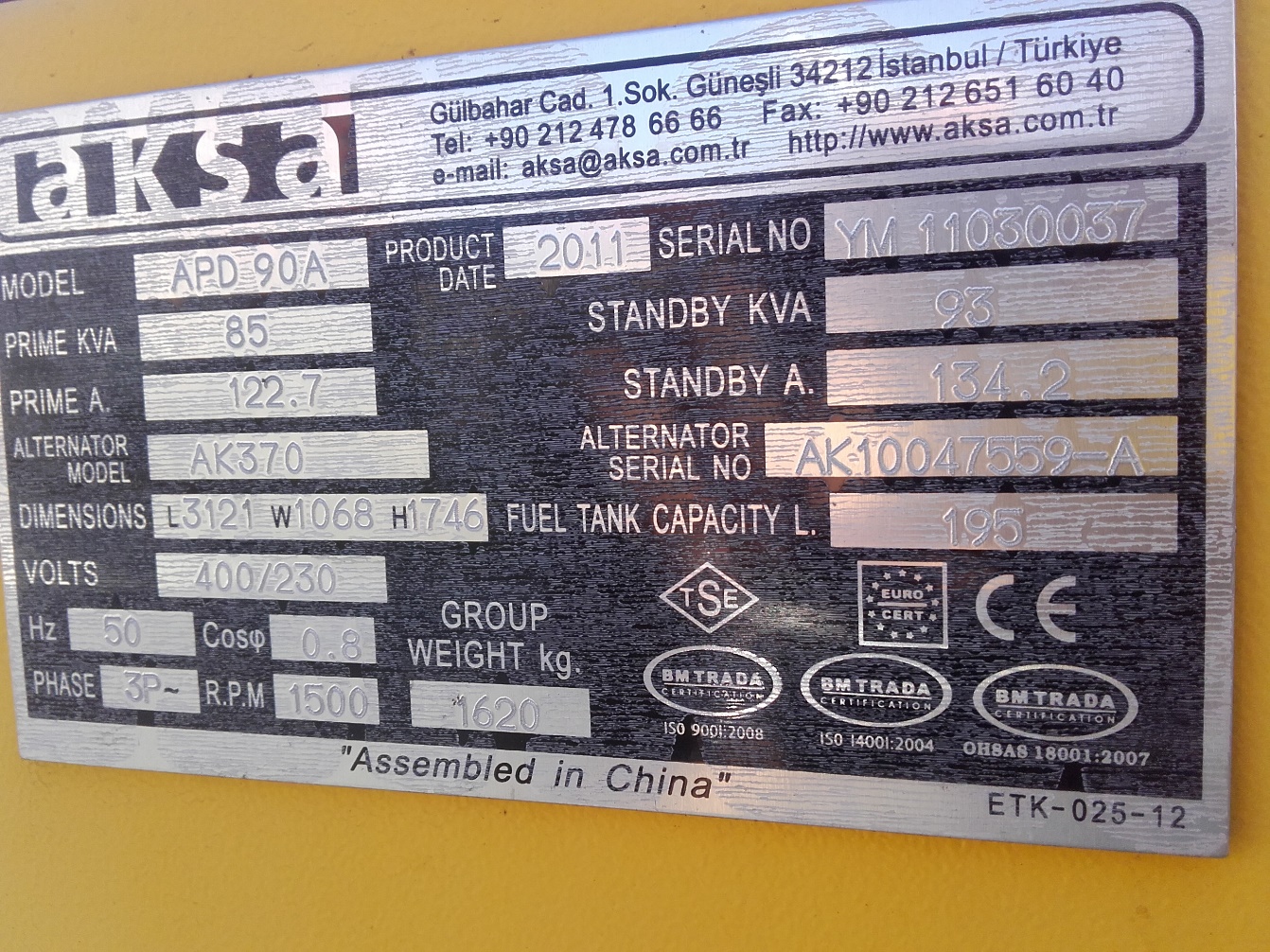 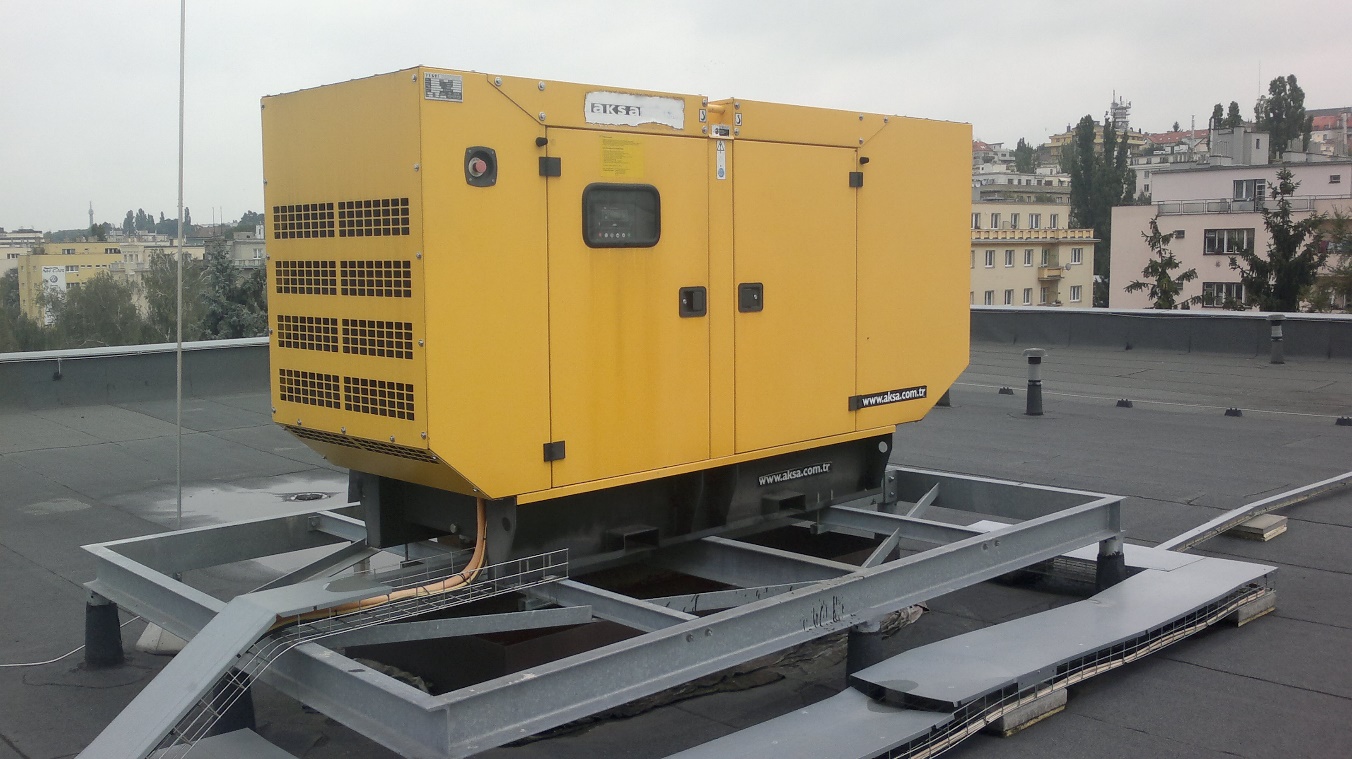 Požadavky zadavatele na nový záložní zdroj (motorgenerátor, MTG)(technická specifikace Předmětu koupě)Požadavky zadavatele na nový záložní zdroj (motorgenerátor, MTG)(technická specifikace Předmětu koupě)Požadavky zadavatele na nový záložní zdroj (motorgenerátor, MTG)(technická specifikace Předmětu koupě)Požadavky zadavatele na nový záložní zdroj (motorgenerátor, MTG)(technická specifikace Předmětu koupě)Označení (obchodní/typové)MOTORGENERÁTOR ADAP88(TS)MOTORGENERÁTOR ADAP88(TS)MOTORGENERÁTOR ADAP88(TS)VýrobceVýrobce motoru PerkinsVýrobce motoru PerkinsVýrobce motoru PerkinsPožadavky zadavatele na parametrHodnoty parametru požadované zadavatelemNabídka uchazeče (hodnoty parametrů nabízeného MTG)* Stanovisko uchazeče ke splnění zadavatelem požadovaných hodnot (ANO/NE)Kompletní nový (nikoliv repasovaný) MTG v kapotované odhlučněné skříni o výkonu min. 85 kVAANOANOANOZabudovaná provozní nádržNa dobu provozu min. 6 hodinANOANOS automatickým startem pouze na signál EPS nebo při pravidelných provozních zkouškáchANOANOANOStacionární soustrojí v odhlučněné kapotě Eurosilent s povrchovou úpravou odolnou proti povětrnostním vlivům (venkovní umístění)ANOANOANOPHMNaftaNaftaANOZdroj s výkonemminimálně - 85 kVA (nepřetížitelné zatížení stand-by)88kWaANOMotor a alternátor pružně uloženy na společném rámuANOANOANONapětí 3x 230/400 V3x230/400VANOKmitočet 50 Hz50 HzANOVýstupní jističANOANOANOÚčiníkcos φ – 0,8 - 1cos φ – 0,8 - 1ANORuční / automatický startANOANOANOChladičANOANOANOPředehřev kapalinANOANOANOPanel AMFANOANOANOTlumič výfukuANOANOANOStartovací baterieANOANOANONabíječka baterie s jističemANOANOANOBezpečnostní stop tlačítkoANOANOANOMaximální hmotnost včetně provozních náplnímax. 3 000 kg1741 kgANOSpecifikace nefunkčního záložního zdroje (motorgenerátoru, MTG) v majetku zadavatele(technická specifikace Předmětu prodeje)Specifikace nefunkčního záložního zdroje (motorgenerátoru, MTG) v majetku zadavatele(technická specifikace Předmětu prodeje)Označení (obchodní/typové)APD 90AVýrobceAKSA Jeneratör San.A.S., TürkiyeViz foto níže.Viz foto níže.